Универзитет „Св. Климент Охридски“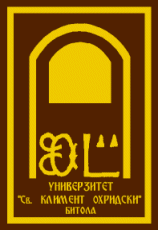 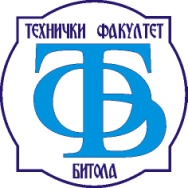 Технички факултет – БитолаОтсек за______________________   – Трет циклус студии И З В Е Ш Т А ЈЗА ОДРЖАНИОТ ИСПИТ ПО ПРЕДМЕТОТ: ____________________________________________						Кандидатите наведени во овој список полагаа на ден:  _____ ______година испит по предметот ________________________________кај предметниот наставник ____________________________________  и го покажаа следниов успех:Списокот е заклучен со реден број ______			 Предметен наставникБитола, ________						1. 								2. 					р. бр.Презиме и име на кандидатотДосие бр.Оценка1234